B. K. Birla College (Autonomous), KalyanConducted by Kalyan Citizens' Education SocietyAffiliated to University of Mumbai Science Association Report of the Activities of Science Association(2020-21)Several activities were organized by the Science Association under the supervision of Dr. Vijay Jadhav, Prof. Kamod Dongare, Dr. Madhavi Thakurdesai, Dr. Narayan Totewad Dr. Harishkumar Dubey, Dr. Datta Kshirsagar, Miss. Aishvarya Pingale, Miss Briji Jacob, and the Association of Science Volunteers. We initiated the activities of the Science Association for the 2020-2021 academic year with Dr. Bram Boroson,Astrophysicist and Former professor, Clayton State University , USA an inauguration on Friday, the 30th October, 2020 at 6.30 pmHe motivated the students to develop a scientific temper in their minds. He illustrated examples of the solar and lunar eclipse and their occurrences, transitions, trajectories, etc. He also demonstrated on the lunar calendar. He made a group of five students and demonstrated solar and lunar eclipses with partial and total shadows.He illustrated various superstitions and their real cause. He said that religion and science are two different entities. Every religion provokes a scientific temper. It is a way of life and every Indian must obey the principles of critical thinking, scientific temper, humanism, and spirit of inquiry. Seventy students participated in the workshop and presented their views and experiences they face in villages and the program was concluded by a vote of thanks presented by Prof. Kamod Dongare.28th October, 2020In order to make science and technology easy, interesting and simple a Power point presentation competition  was organized on 28th October, 2020 at 10 am under the banner of science association on the team Platform . Dr Smita Suravase was the judge of the competition . fifteen students participated in the competition Dr. Mhadhvi Thakurdesai, Head, Department of Physics felicitated Dr Smita Suravase formally .  It was full of all fascinating and innovative  activity October 30, 2020On October 30, 2021, the Science Association organized a special lecture to commemorate the birth anniversary of Dr. Homi Bhabha, the father of the Indian nuclear program. The lecture was delivered by Dr. K.P. Mishra, Vice-Chancellor of NGBU University and Head of the Health Science Division at BARC Mumbai. Dr. Mishra spoke on the topic of "Atom, Atomic Radiation and Cancer Treatment".In his lecture, Dr. Mishra discussed the basics of atomic structure and radiation. He explained how different types of atomic radiation can be used to treat cancer. He also gave examples of some of the specific cancer treatments that are being developed at BARC.The lecture was informative and engaging, and students learned a lot about atomic radiation and its potential applications in cancer treatment. Sixty-four students, including volunteers from the Science Association, and seven teachers attended the program.After the lecture, students had the opportunity to interact with Dr. Mishra and ask him questions. Dr. Mishra answered their questions patiently and in detail.March2, 2021Science day was celebrated by the Department of Physics. Dr. Neelam Upadhay,  Head School  of Engineering  Amrit Vishva vidyapedham Chennai was the chief guest for the function. Principal Dr. Avinash Patil motivated the students for astronomy and astrophysics. Dr. Neelam Upadhay,  talked about the life and mission of Sir C. V. Raman to educate the students for the spectroscopic techniques.  The Science Association is grateful to Dr. Mishra for taking the time to deliver this special lecture. The lecture was a valuable learning experience for all of the students who attended.Dr. Neelam Upadhay elucidated on Understanding the formation of .  Around 40  students participated in the program. The function was concluded with the vote of thanks proposed by Dr.Vijay Jadhav, Chairman, Science AssociationThe Valedictory function of the Science Association activities for the academic year 2020-2021 was held on the same day 2nd March  2021. Dr. Neelam Upadhay and Dr.Madhavi Thakurdesai  Head, Department of Physics,  felicitated  the winners in the competition. 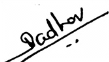 Dr.Vijay JadhavChairman, Science Association 